OŠ. KOPER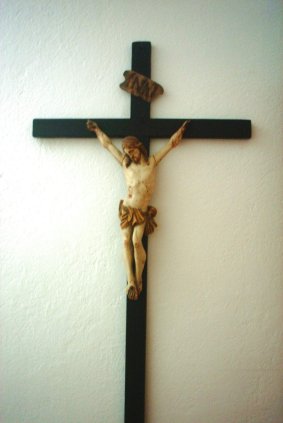 Predmet: ETIKAŠolsko leto: 2008/2009KOPER, 26.11.2009KAZALOKAZALO: 1. stranUVOD: 2. stranNASTANEK IN IZVIRI: 3. stranJEZUS KRISTUS: 3. in 4. stranGOSPODOVA MOLITEV: 4. stranMARIJA, JEZUSOVA MATI: 4. stranZADNJA VEČERJA: 5. stranSMRT, VSTAJENJE, VNEBOHOD: 5. stranSVTO PISMO: 5. in 6. stranKRST: 6. stranEVHARISTIJA(obhajilo): 6. stranBIRMA: 6. stranCERKEV(kraj čaščenja): 6. stranBOGOČASTJE: 7. stranPOMEMBNI DOGODKI: 7. stranKRŠČANSKIK PRAZNIKI: 7. in 8. stranZAKLJUČEK: 9. stranUVODV tej seminarski nalogi bova pisala o krščanstvu, ker ta vera nama je všeč in zato sva si jo tudi izbrala. Pisala bova o začetku krščanstva, o Jezusu Kristusu, njegovi materi Mariji, o cerkvi, ki je kraj čaščenja, o svetem pismu, krščanskih praznikih…Na začetku bova govorila o začetku Krščanstva, potem pa o Jezusu Kristusu, o devici Mariji Jezusovi materi, o zadnji večerji. Govorila bova tudi o smrti, katera je bila izjemno kruta in huda, kako je umrl na križu, o vstajenju. Ne smeva prezreti tudi krščansko sveto knjigo: Svetega pisma. O pomembnih dogodkih in o krščanskih praznikih (med temi je tudi največji krščanski praznik: Sveta noč).